Publicado en Madrid el 28/05/2018 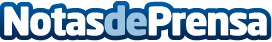 DHL inaugura una nueva línea de transporte terrestre con AlemaniaA partir del 28 de mayo, DHL Freight España abrirá su ruta Madrid-Herbolzheim-Madrid, con salidas diarias y conexión en 24 horasDatos de contacto:Noelia Perlacia915191005Nota de prensa publicada en: https://www.notasdeprensa.es/dhl-inaugura-una-nueva-linea-de-transporte Categorias: Internacional Madrid Logística Consumo http://www.notasdeprensa.es